Přiřaďte správné názvy předmětů včetně materiálu, ze kterého jsou vyrobeny: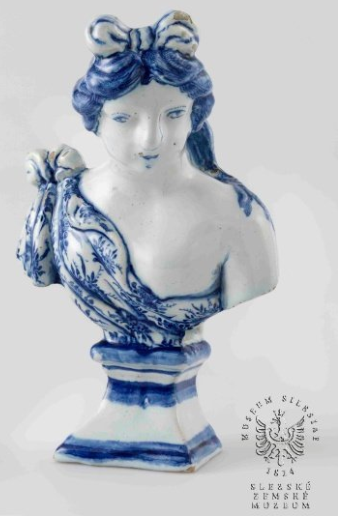 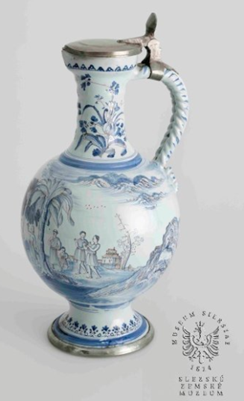 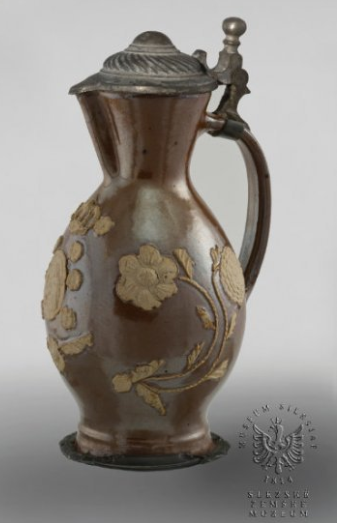 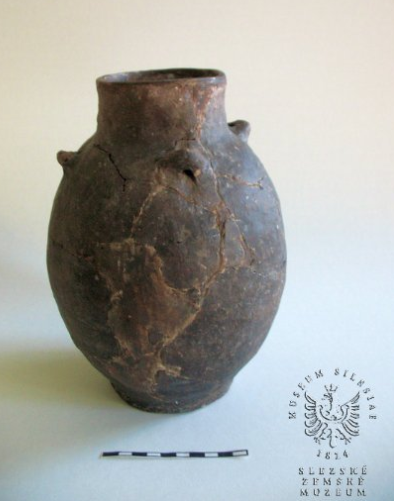 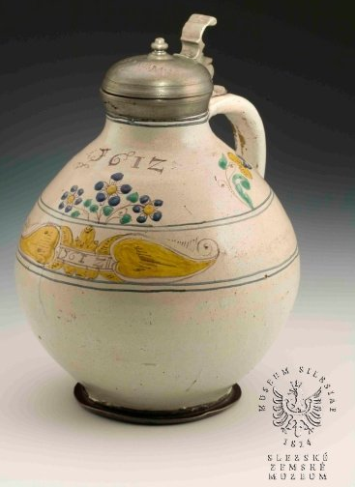 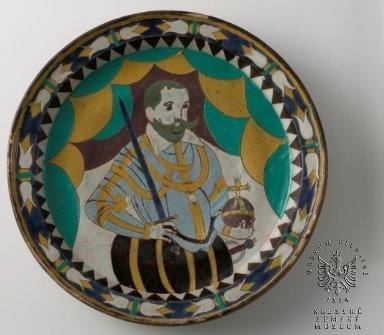 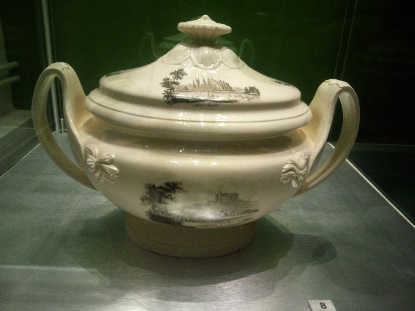 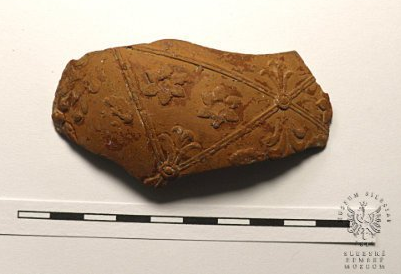 Sudoku můžete luštit horizontálně a vertikálně: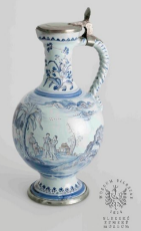 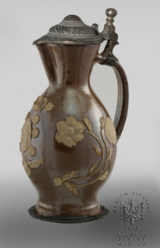 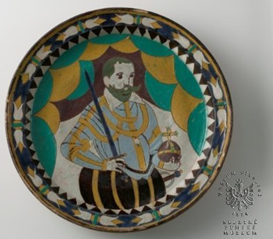 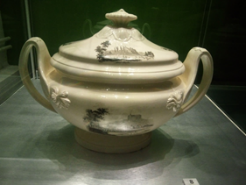 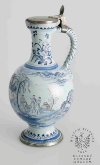 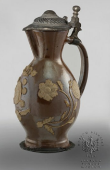 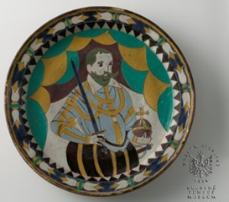 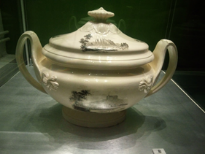 